За умовами попереднього завдання знайти швидкість вітру, при якій екскаватор стає нестійким.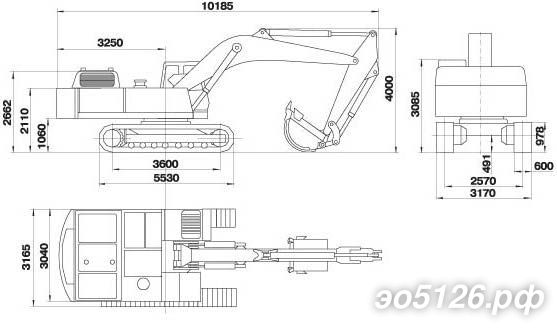 Вихідні даніМаса ходової частини Мх=4тМаса робочої частини Мр=8тМаса стріли Мс=2тМаса ґрунту у ковші Мк= 1,5тЗусилля гідросистеми на ківш F= 5 кНДовжина стріли у робочому положенні(від осі) L= 9мДовжина стріли при транспортуванні (від осі) Lт = 6,8мПлоща навітряної поверхні при русі екскаватора S1=4 м2Площа навітряної поверхні при роботі S2=5м2Висота центра ваги ус=1,5мВідстань центра ваги робочої частини від осі хр=0,9Відстань центра ваги стріли з вантажем у робочому положенні від осі хв=4,5мВідстань центра ваги стріли від осі при транспортуванні хст=3,5мШирина ходової частини В=3,17 мДовжина ходової частини А=3,6 м